ΣΥΛΛΟΓΟΣ ΕΚΠΑΙΔΕΥΤΙΚΩΝ Π. Ε.                    Μαρούσι  11 – 1 – 2023                                                                                                                    ΑΜΑΡΟΥΣΙΟΥ                                                   Αρ. Πρ.: 20Ταχ. Δ/νση: Μαραθωνοδρόμου 54                                             Τ. Κ. 15124 Μαρούσι                                                            Τηλ.: 2108020697 Fax:2108020697                                                       Πληροφ.: Δ. Πολυχρονιάδης 6945394406                                                                                     Email:syll2grafeio@gmail.com                                           Δικτυακός τόπος: http//: www.syllogosekpaideutikonpeamarousiou.gr                                                           Προς: ΥΠΑΙΘ, Διεύθυνση Π. Ε. Β΄ Αθήνας  Κοινοποίηση: Δ. Ο. Ε., Συλλόγους Εκπ/κών Π. Ε. της χώρας, ΤΑ ΜΕΛΗ ΤΟΥ ΣΥΛΛΟΓΟΥ ΜΑΣΘέμα: « Σχετικά με τη συγκρότηση των Υ. Σ. των εκπ/κών ύστερα από τις ηλεκτρονικές ψευτοεκλογές του Νοεμβρίου του 2022 ». Συναδέλφισσες, συνάδελφοιΣτον απόηχο της «εκλογικής» διαδικασίας των ηλεκτρονικών ψευδοεκλογών για τα Υ. Σ. των εργαζόμενων εκπ/κών, το Δ.Σ. του Συλλόγου Εκπ/κών Π. Ε. Αμαρουσίου  συνεδρίασε στις 11 – 1 – 2023 έχοντας ως σκοπό την υπεράσπιση της απόφασης για μη κάθοδο στις ψευδοεκλογές και τη διαφύλαξη των συμφερόντων των εκπαιδευτικών σε ό,τι αφορά την εκπροσώπησή τους στο Υπηρεσιακό Συμβούλιο για την επόμενη διετία.Το Δ. Σ. του Συλλόγου Εκπ/κών Π. Ε. Αμαρουσίου χαιρετίζει τη σθεναρή αντίσταση των εκπαιδευτικών, που παρά τις κατάπτυστες ενέργειες της Δ/νσης Π. Ε. Β΄ Αθήνας και της εφορευτικής επιτροπής των εκλογών στην περιοχή μας να δώσουν τρεις ώρες παράταση στην εκλογική διαδικασία με στόχο να μειώσουν το ποσοστό της αποχής, η οποία έχει καθολικά χαρακτηριστικά, όπως και πριν από δύο χρόνια, με το ποσοστό αποχής στη Διεύθυνση Π. Ε. Β΄ Αθήνας να φτάνει στο 75%, γεγονός που δείχνει την αποφασιστικότητα των σωματείων:να μη νομιμοποιήσουν/υλοποιήσουν  το  «πνεύμα» του Ν. Χατζηδάκη στη συνδικαλιστική έκφραση των εργαζομένων στα Υπηρεσιακά Συμβούλια,να φράξουν το δρόμο στην επιβολή των ηλεκτρονικών διαδικασιών και στα σωματεία μας, ηλεκτρονικές διαδικασίες που ως στόχο έχουν την αποσάθρωση των συνδικάτων,να προασπίσουν τη δημοκρατία στο χώρο της εκπαίδευσης και το συνδικαλιστικό κίνημα.Κατόπιν της καθαρής εντολής των συναδέλφων της Β΄ Δ/νσης Π. Ε. Αθήνας, ο Σύλλογός μας έχει τη βεβαιότητα πως δεν υπάρχει κανένα περιθώριο σε οποιοδήποτε συνάδελφο που «εκλέχτηκε» με αυτή τη διαδικασία, να θεωρήσει πως μπορεί να εκπροσωπήσει τους εκπαιδευτικούς της Β΄ Δ/νσης Π. Ε. Αθήνας στο Υπηρεσιακό Συμβούλιο. Σε περίπτωση, πάντως, που βρεθούν συνάδελφοι που θα αναλάβουν καθήκοντα νόθου αιρετού, το Δ. Σ. του Συλλόγου Εκπ/κών Π. Ε. Αμαρουσίου αποφασίζει τα παρακάτω:δεν τους αναγνωρίζουμε ως αιρετούς εκπροσώπους του κλάδου και ζητάμε την άμεση παραίτησή τους.κηρύσσουμε ανεπιθύμητα πρόσωπα τους νόθους αιρετούς από όλες τις διαδικασίες του Συλλόγου μας που μπορούν να πάρουν μέρος με αυτή την ιδιότητα,θα απαιτήσουμε από τη Διεύθυνση Π. Ε. Β΄ Αθήνας άμεση ενημέρωση για όλα τα θέματα που απασχολούν τους συναδέλφους και που άπτονται των αρμοδιοτήτων του ΠΥΣΠΕ,να κληθούν οι σχολικές μονάδες του Συλλόγου μας να μην κοινοποιούν στους Συλλόγους Διδασκόντων τυχόν «ενημερώσεις» των νόθων αιρετών (ακόμη και του ΑΠΥΣΠΕ και ΚΥΣΠΕ),να κληθούν οι Σύλλογοι Διδασκόντων να αγνοήσουν – με τη στάση τους – τους ψευδοαιρετούς κατά τις επισκέψεις τους στα σχολεία.Συναδέλφισσες, συνάδελφοιΕίναι ξεκάθαρο πως ο Σύλλογος Εκπ/κών Π. Ε. Αμαρουσίου θα περιφρουρήσει με κάθε δυνατό τρόπο και – με πυξίδα το καταστατικό του – τη γνήσια εκπροσώπηση των συναδέλφων στα Υπηρεσιακά Συμβούλια. Δε θα δεχτούμε σε καμιά περίπτωση τις παρεμβάσεις του Κράτους στη λειτουργία των σωματείων (νόμος Χατζηδάκη) ούτε θα αναγνωρίσουμε και νομιμοποιήσουμε όσους λειτουργούν ως το «μακρύ χέρι» της κυβέρνησης, ως Δούρειος ίππος στο εσωτερικό των συνδικάτων.Συνεχίζουμε αταλάντευτα τον αγώνα για επαναφορά των αρμοδιοτήτων στα Υπηρεσιακά Συμβούλια, καθώς και των αρμοδιοτήτων των Αιρετών (συμμετοχή στα Πειθαρχικά Συμβούλια, στα Συμβούλια Επιλογής Στελεχών, στις τοποθετήσεις αναπληρωτών, κ. ά.) και, κυρίως, την αποκατάσταση της δημοκρατικής έκφρασης των εργαζομένων μέσα από δια ζώσης διαδικασίες.Καλούμε τους όμορους Συλλόγους Εκπ/κών Π. Ε. της Β΄ Δ/νσης Π. Ε. Αθήνας («Ο Περικλής» & «Γ. Σεφέρης» να προσυπογράψουν την παρούσα ανακοίνωση. 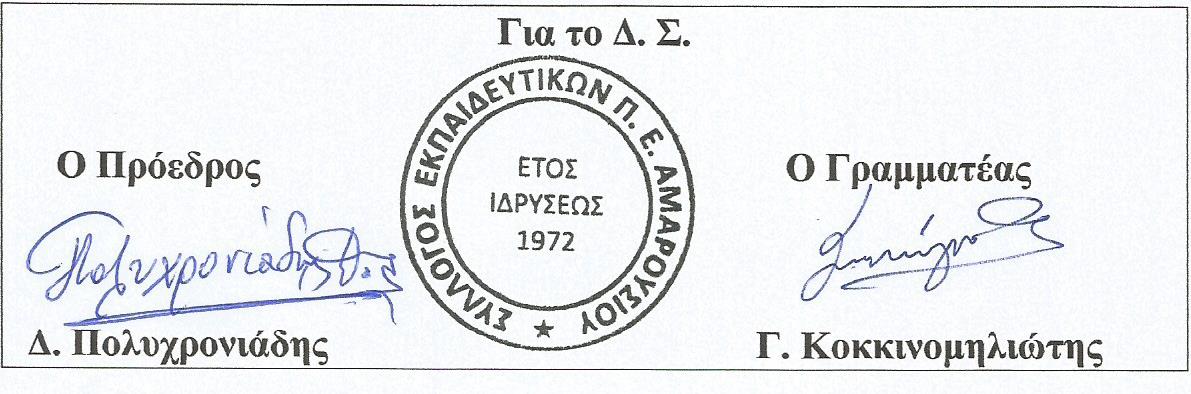 